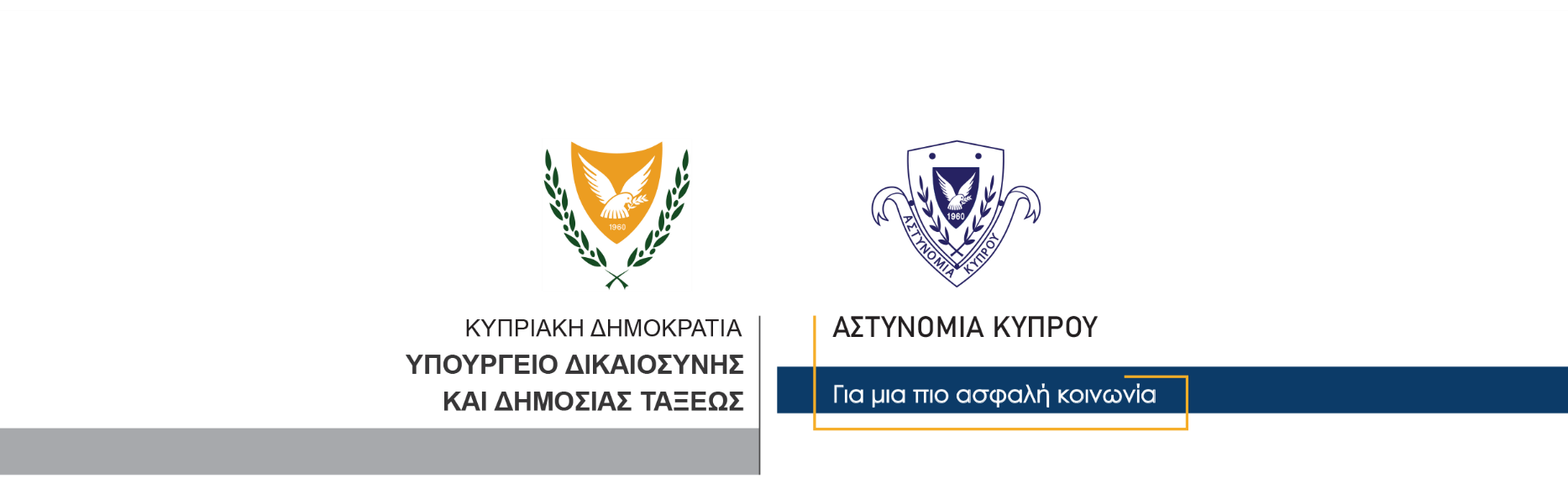   Υποδιεύθυνση Επικοινωνίας Δημοσιών Σχέσεων & Κοινωνικής Ευθύνης10 Φεβρουαρίου, 2021Δελτίο Τύπου 1 – Εντοπισμός φιαλών αερίου κλιματιστικών αυτοκινήτων /  κατοικιώνΜετά από αξιολόγηση πληροφορίας, μέλη της Αστυνομίας (Αστυνομικού Σταθμού Πέρα Χωριού), με τη συνοδεία μελών των Ηνωμένων Εθνών, μετέβησαν για έρευνα χθες το πρωί, σε δύσβατη περιοχή εντός της νεκρής ζώνης, πλησίον του χωριού Ποταμιά.Κατά τη διάρκεια της έρευνας εντοπίστηκαν και παραλήφθηκαν 35 καινούριες σφραγισμένες φιάλες αερίου (11-13 κιλών), η πώληση των οποίων στις ελεύθερες περιοχές απαγορεύεται.Ο Αστυνομικός Σταθμός Πέρα Χωριού συνεχίζει τις εξετάσεις.                                                                                                    Υποδιεύθυνση Επικοινωνίας    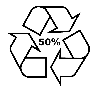 Οδός Αντιστράτηγου Ευάγγελου Φλωράκη, 1478, Λευκωσία,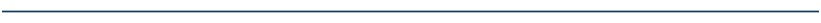 Τηλ.: 22808067, Φαξ: 22808598,  Email: communications@police.gov.cy, Ιστοσελίδα: www.police.gov.cy